Publicado en  el 23/12/2015 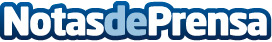 60 bandas participarán en el Microsonidos 2016, el festival de música alternativa de MurciaEl ciclo cuenta con el patrocinio de la Consejería de Cultura y Portavocía y de Estrella de Levante y se clausurará por primera vez en el Centro Párraga de Murcia Fernando Alfaro y Joaquín Pascual presentarán sus nuevos trabajos junto a numerosos grupos nacionales como Havalina, Tachenko, Airbag, StayDatos de contacto:Nota de prensa publicada en: https://www.notasdeprensa.es/60-bandas-participaran-en-el-microsonidos-2016 Categorias: Internacional Nacional Música Murcia Entretenimiento http://www.notasdeprensa.es